Планорганизационно- массовых мероприятийрук.объединения «Орнитология» Джабраиловой Р.А.на 2017-2018 учебный год.              Рук.объединения                               Джабраилова Р.А.Учащиеся объединения «Орнитология»принимали активное участие во всех общегородских  мероприятиях проводимых ЭБЦ в 2017-2018 уч. г. Праздник «Урожай-2016»18. 10.2017 года на баз ХЭБЦ прошел праздник «Урожай-2017» при участии объединения «Орнитология»       Цель проведения праздника:-подведение итогов деятельности объединений ЭБЦ, за истекший учебный год,-привить любовь и чувство бережного отношения к родной природе.К празднику была подготовлена обширная выставка «Урожай-2017»Были выставлены газеты, отражающая работу за 2016-2017учебный год, планшет, поделки композиции, панно сделанные юннатами  и экспонаты из выращенной продукции с УОУ. объединения «Орнитология» 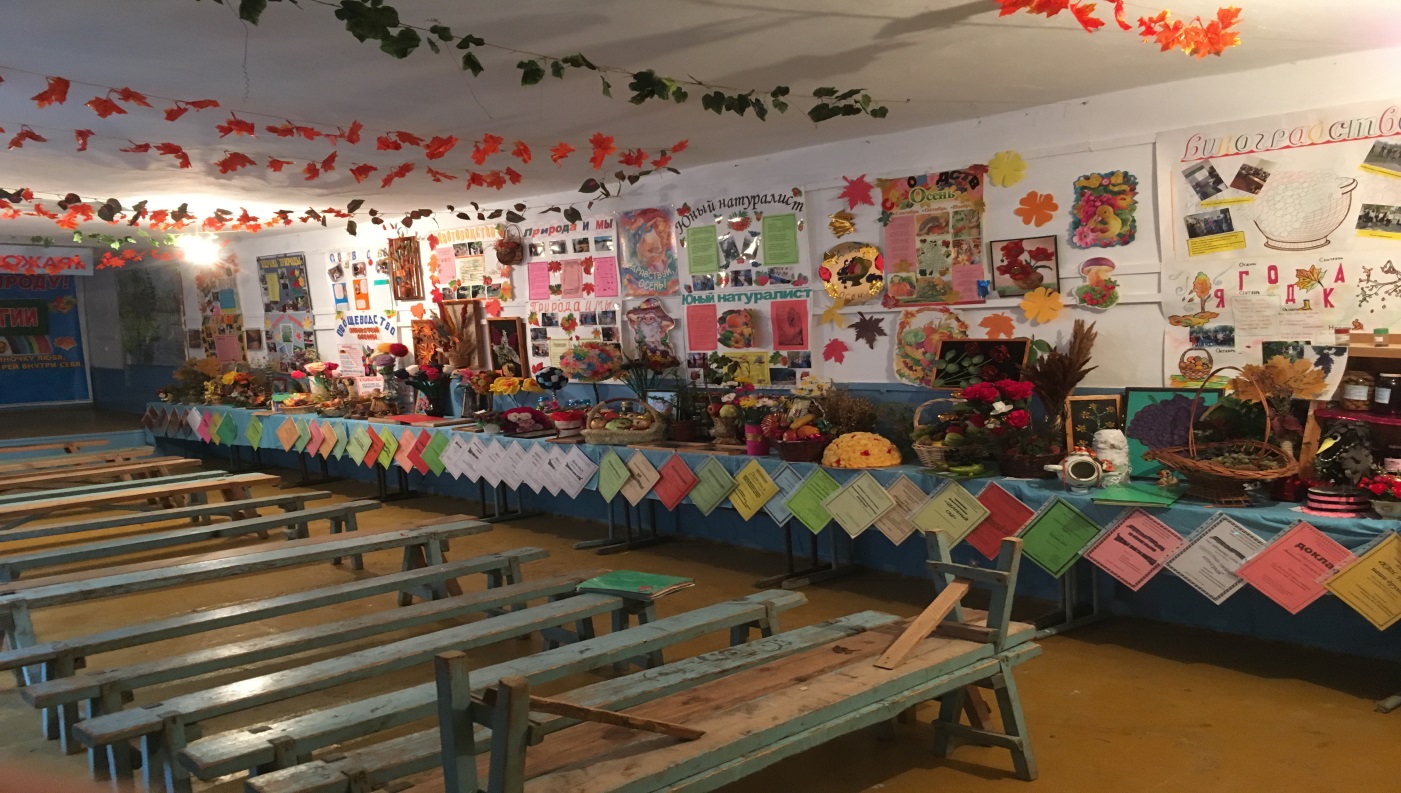 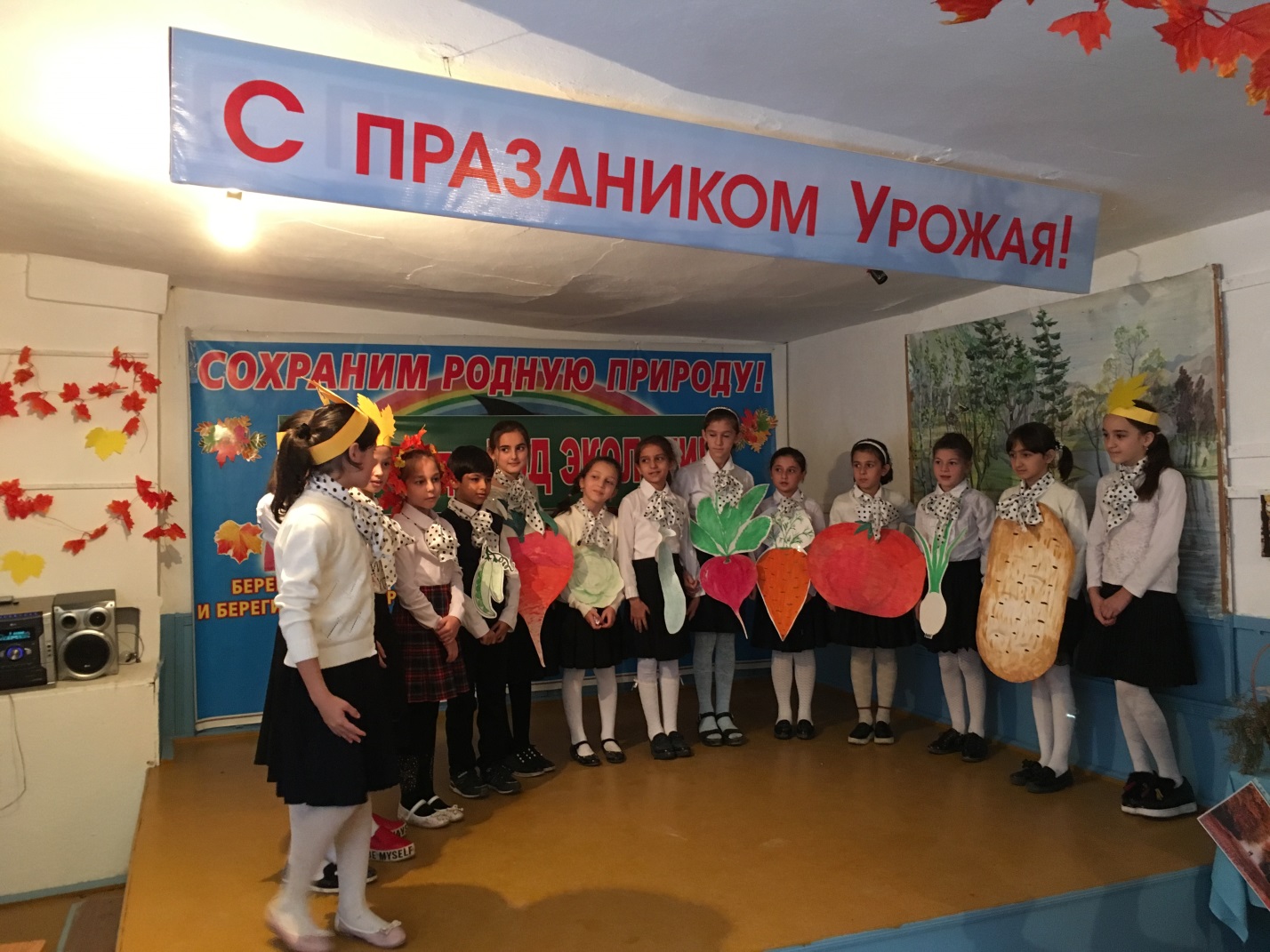 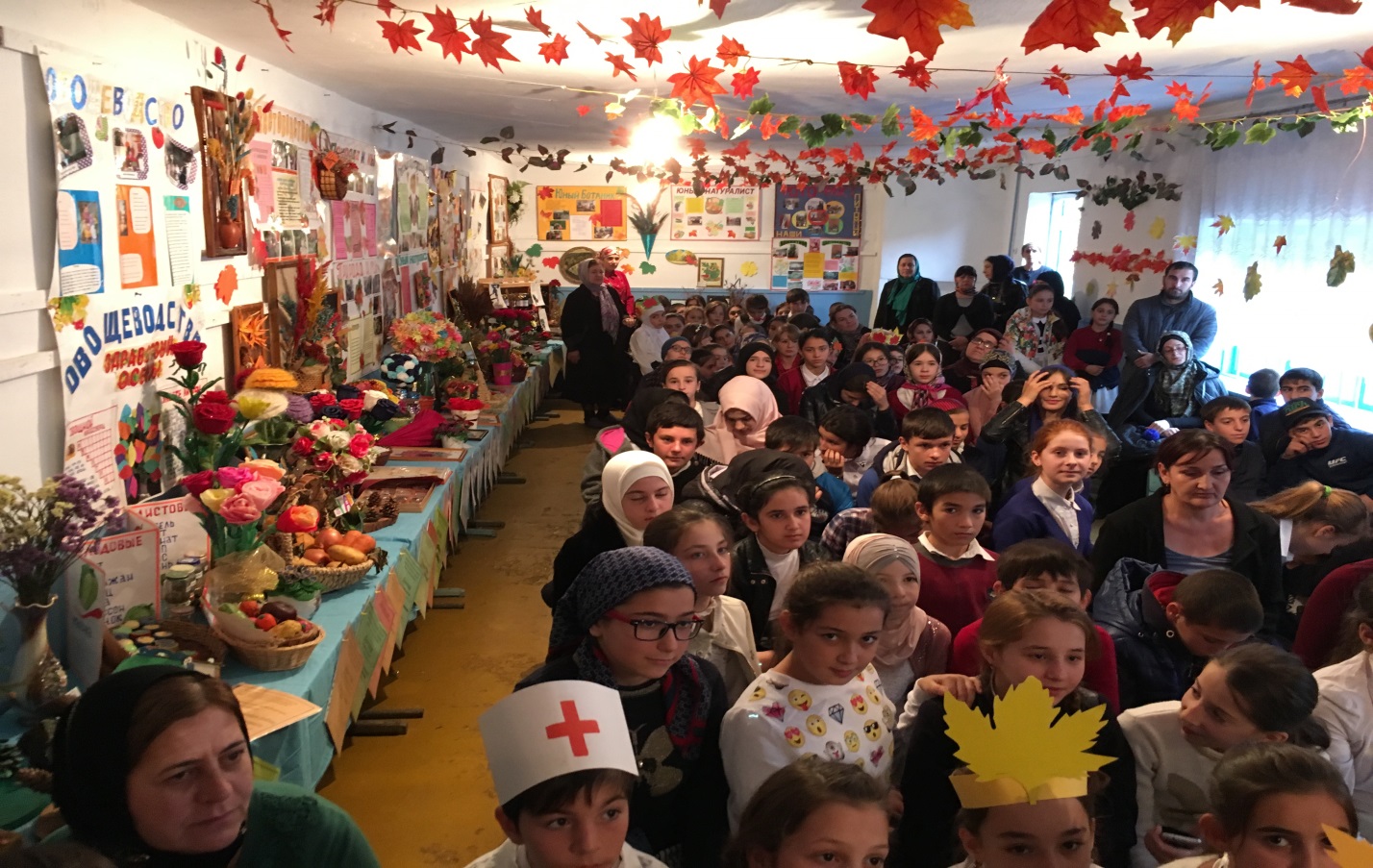 Экологический конкурс «Чистая планета»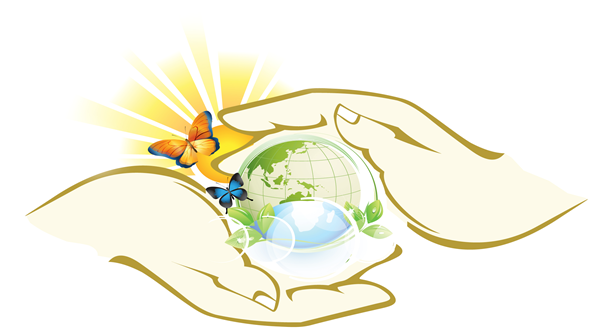 19.10.2017г. на баз ХЭБЦ с целью привлечения учащихся средних и высших учебных заведений к экологической и природоохранной деятельности, привития им чувства ответственности за окружающий их мир природы прошел второй тур экологического конкурса «Чистая планета»Конкурс  «Экологическая тропа» проводился по номинациям «Птицы», «Животные и звери», «Цветы», «Деревья и кустарники», «Животные ,птицы и растения занесенные в красную книгу Дагестана», «Экологический кроссворд», «Презентация-Экологические проблемы города Хасавюрта и пути их решения», «Практическое задание –приготовить оригинальную экспозицию из овощей и фруктов».Учащиеся 1 гр. объединения «Орнитология» приняли активное участие  на открытии конкурса «Чистая планета» выступив с песней «Чудная пора осень»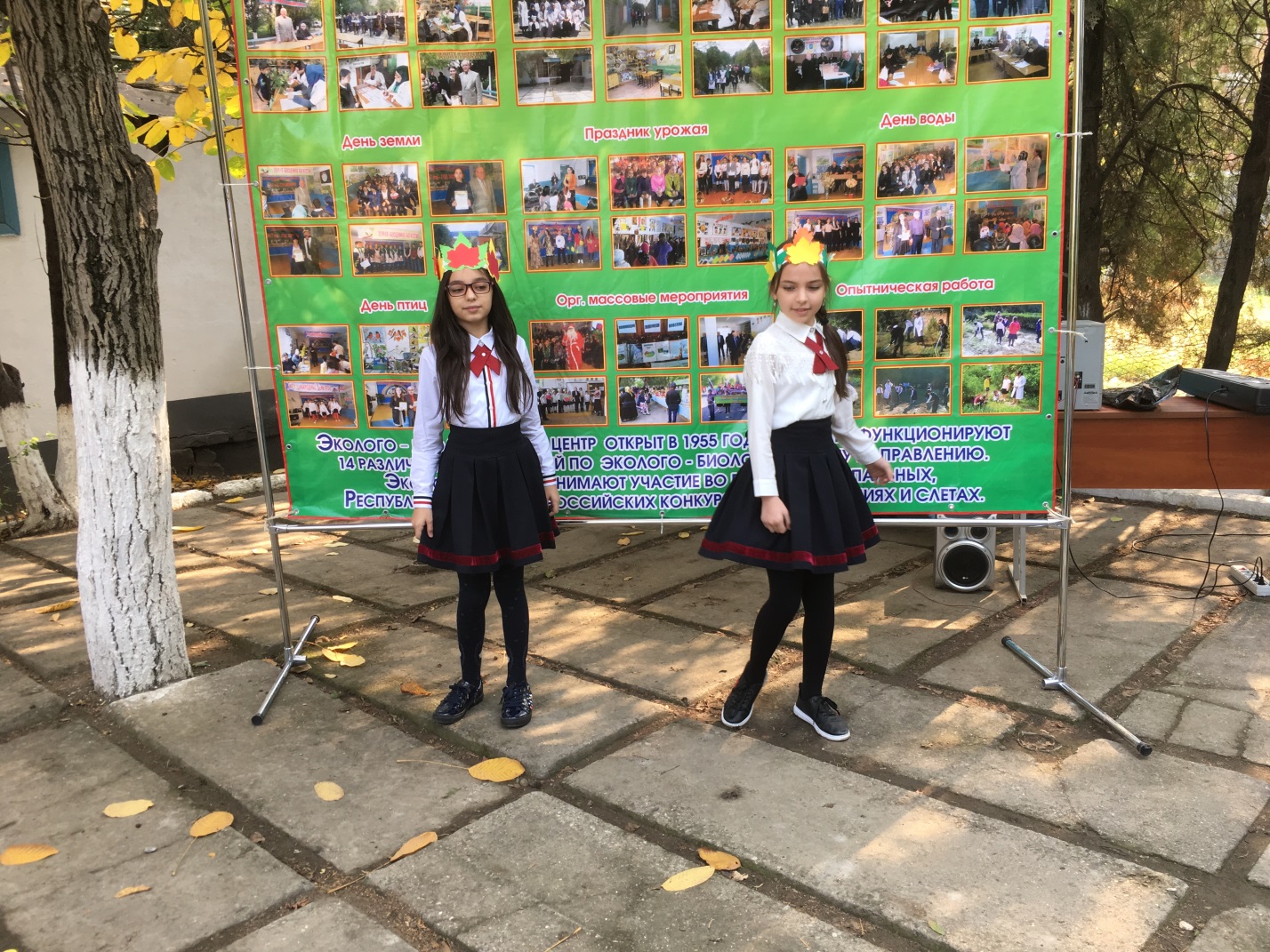 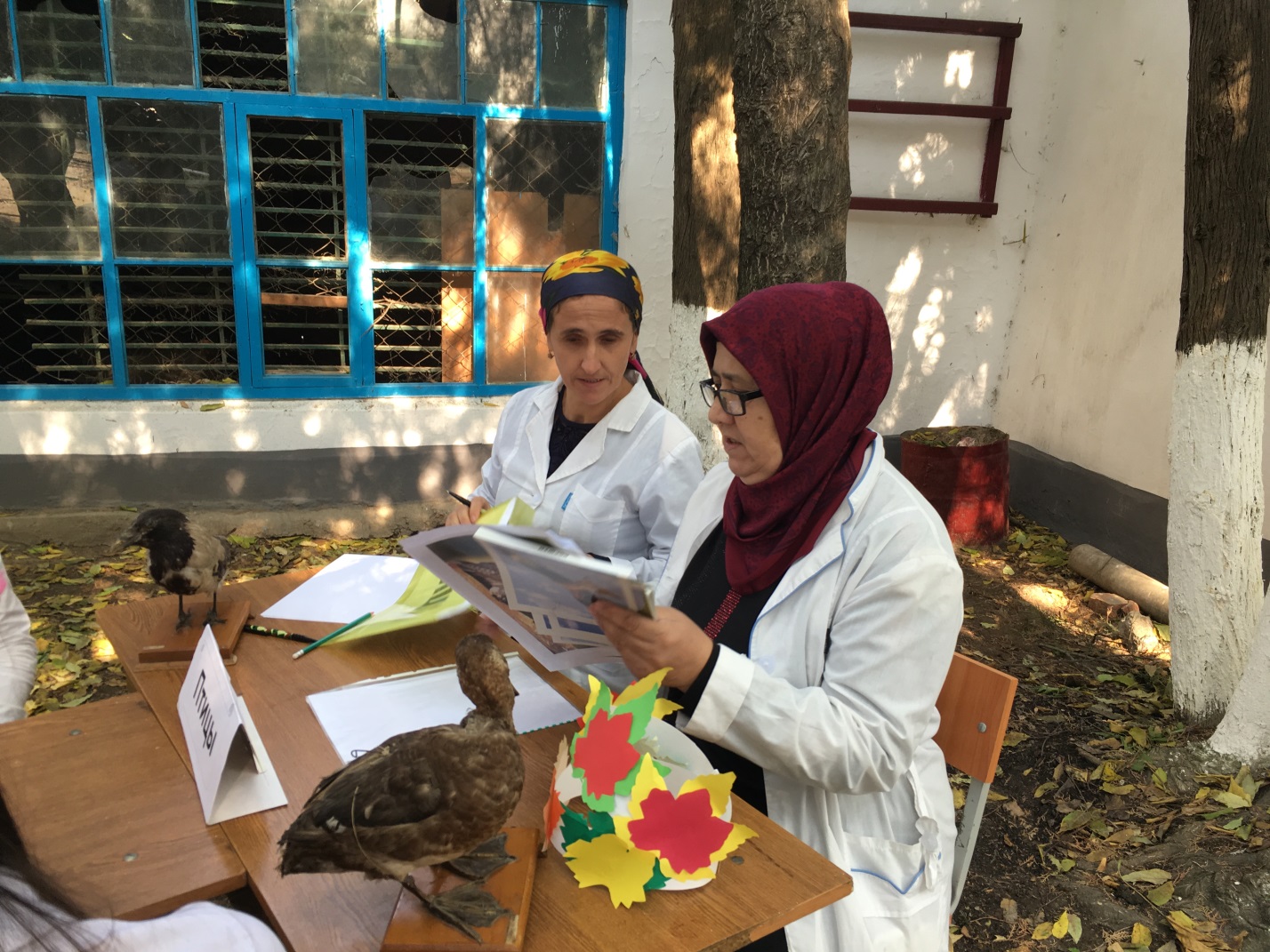 1. Подготовка  к экскурсииа) обследование  местности.                                                          б) составление маршрута экскурсии. в) определение видового состава древесно-кустарниковых пород, растений и птиц. 2.Предварительная беседа с участниками экскурсии и  сообщение темы экскурсии.3.Подготовка вопросов - заданий для групповой работы учащихся4.Проведение инструктажа по т/б при нахождении на природе.5.Проведение экскурсии по маршруту                                            6.Беседа рук.объединения о осени и о жизни птиц осенью. 7.Вопросы экскурсантам 8.Сбор материала для гербария9. После экскурсионная проработка, задания на дом.Отчет                                                                                                                            о проведенной экскурсии «Золотая осень» в объединении «Орнитология» в 2017-2018 учебном году.   Рук.объединения   Джабраилова Р.АДата проведения:   1- 5 ноября 2017 год.Маршрут: ЭБЦ – природные участки - ЭБЦ.Охват уч-ся:  65 уч-ся (5 групп).Цель проведения:  - расширить познания детей о многообразии растительного мира и птиц родного края.       Задачи:Образовательная: -дать представление о сути сезонных явлений в природеРазвивающая: -развивать мышление и навыки самостоятельных наблюдений в природе  Воспитательная:- воспитывать у уч-ся любознательность, любовь и бережное отношение к природе, взаимопонимание, уважительное отношение друг к другу. Оборудование: дневник наблюдения, ручка, блокнот, пакет, газеты , гербарные папки для сбора листьев, растений и природного материала, полевые этикетки-определители,  фотоаппарат, походная аптечка, питьевая вода.Перед выходом на экскурсию в кабинете с учащимися,  проведен инструктаж по технике безопасности: 1.Правила дорожного движения:                                                                                          - при переходе улицы, если нет светофора, нужно посмотреть налево и направо, чтобы убедиться, что поблизости нет едущего транспорта. А при светофоре переходить улицу на зеленый свет или по пешеходной дорожке.                   2. Ознакомление по стенду с ядовитыми растениями;                                            - не пробуй ни одного  из собранных растений и плодов на вкус; помни, что это может повлечь за собой отравление, а также заражение желудочно-кишечными болезнями,                                                                       3. Одеть соответствующую одежду по погоде,                                                                  - на ноги одеть прочную обувь, не ходить босиком;                                                                                           4. В случае кокой либо травмы обращаться к руководителю                       В природе также нужно соблюдать правила поведения на природе:                                             - нужно вести себя вежливо, нельзя бегать, прыгать, шуметь, распугивать птиц, лазить по деревьям и ломать ветки,                                                                                   - во время следования по маршруту нельзя отклоняться от заданного маршрута, нельзя убегать вперед или отставать.                                                                               На место экскурсии прибыли благополучно. Сначала предложила полюбоваться красотой осеннего пейзажа и невольно в голову приходят строки из стихов про осень.  Во время экскурсии уч-ся определяли породы деревьев, кустарников по внешним признакам: строению ветвей, кроны, цвету коры, по листьям. Плоды и семена  многих деревьев   - (боярышник, калина,  шиповник)  являются пищей для зимующих птиц. Зимующие у нас птицы - вороны, голуби, синицы воробьи, дятлы, серые вороны и другие. Задания детям.- Какие птицы остались зимовать у нас?- Нужно ли подкармливать птиц зимой?- Природа  готовится к зиме, посмотрите вокруг себя и скажите по каким признакам можно заметить изменения в парке?-Вы заметили, что трава высохла и желтеет?-Все ли растения погибают осенью?- Как переносят зиму многолетние травы?-Отчего происходит листопад?-Посмотрите, с каких деревьев быстрее опадают листья, а какие стоят еще зеленые?Итоги экскурсии:Учащиеся, сделали зарисовки осеннего пейзажа и птиц.   Провела обобщающую беседу о проведенной экскурсии с уч-ся.   Д/З.  Из собранного материала сделать различные поделки и нарисовать птиц и осенний пейзаж.                                 Рук.объед.                                   Джабраилова Р. А 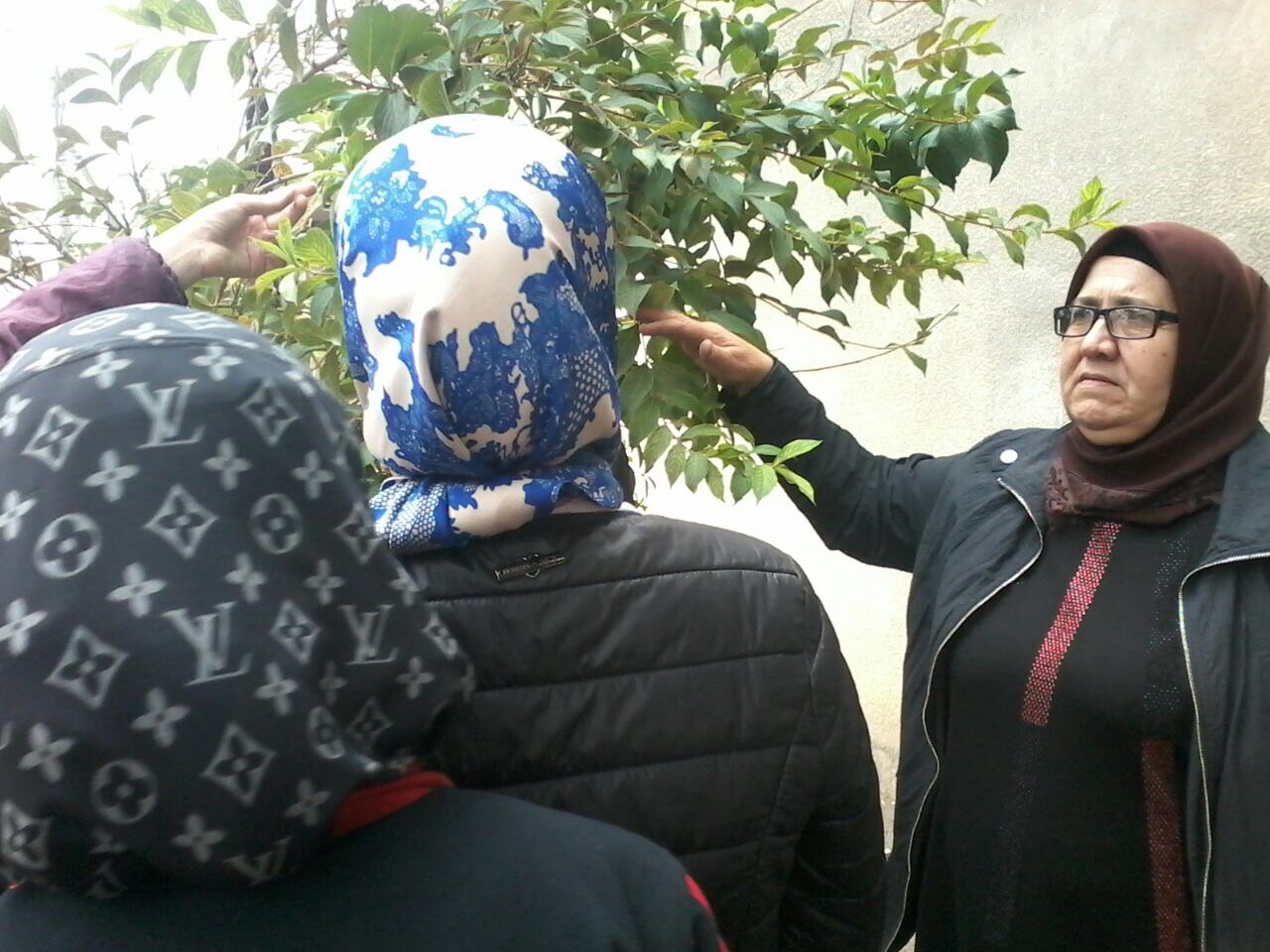 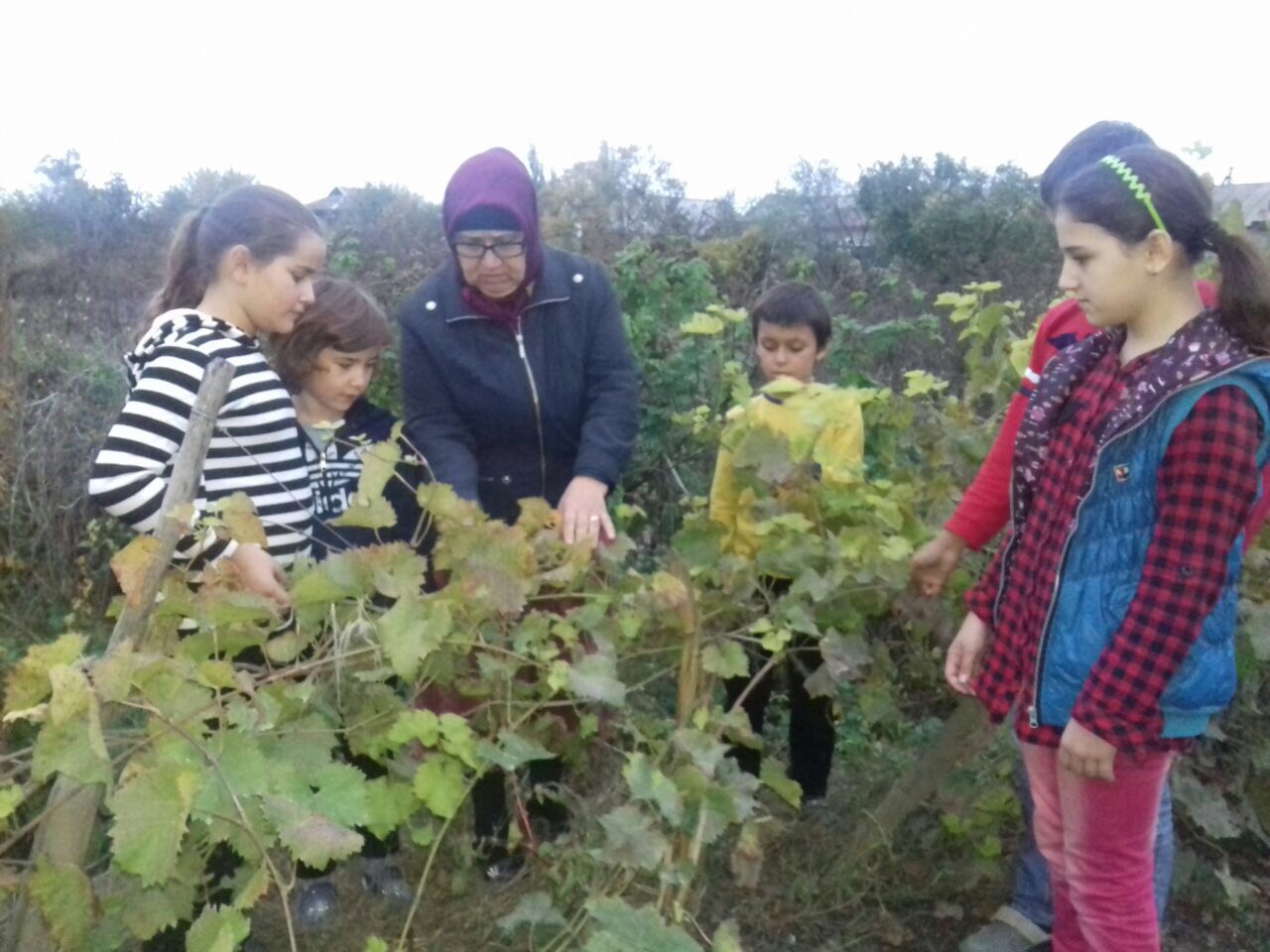 Новогодний утренник.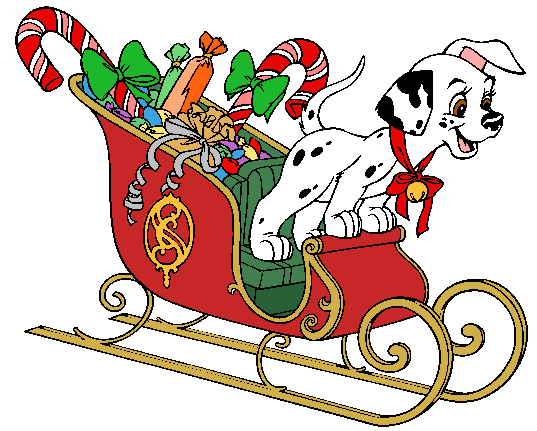 26 декабря 2017г. в актовом зале эколого-биологического центра состоялся традиционный новогодний утренник.Цель проведения: - привития сплоченности, активности в ходе подготовки к праздничным мероприятиям,-развитие творческих способностей у уч-ся.В нем приняли участие учащиеся объединения «Орнитология» в количестве 10 чел. 7кл. МКОУ «Гимназия №1»    К этому празднику учащиеся объединения оформили стенгазету, приняли участие в новогодней акции «Чтобы не вырубались елки», изготовили новогоднюю композицию «Новогодняя сказка», а также изготовили снежинки, гирлянды для оформления актового зала. Уч-ся объединения «Орнитология» выступили на празднике с песней «Новый год всегда как сладкий сон». Учащиеся объединения приняли участие в различных викторинах, которые проводили организаторы мероприятия.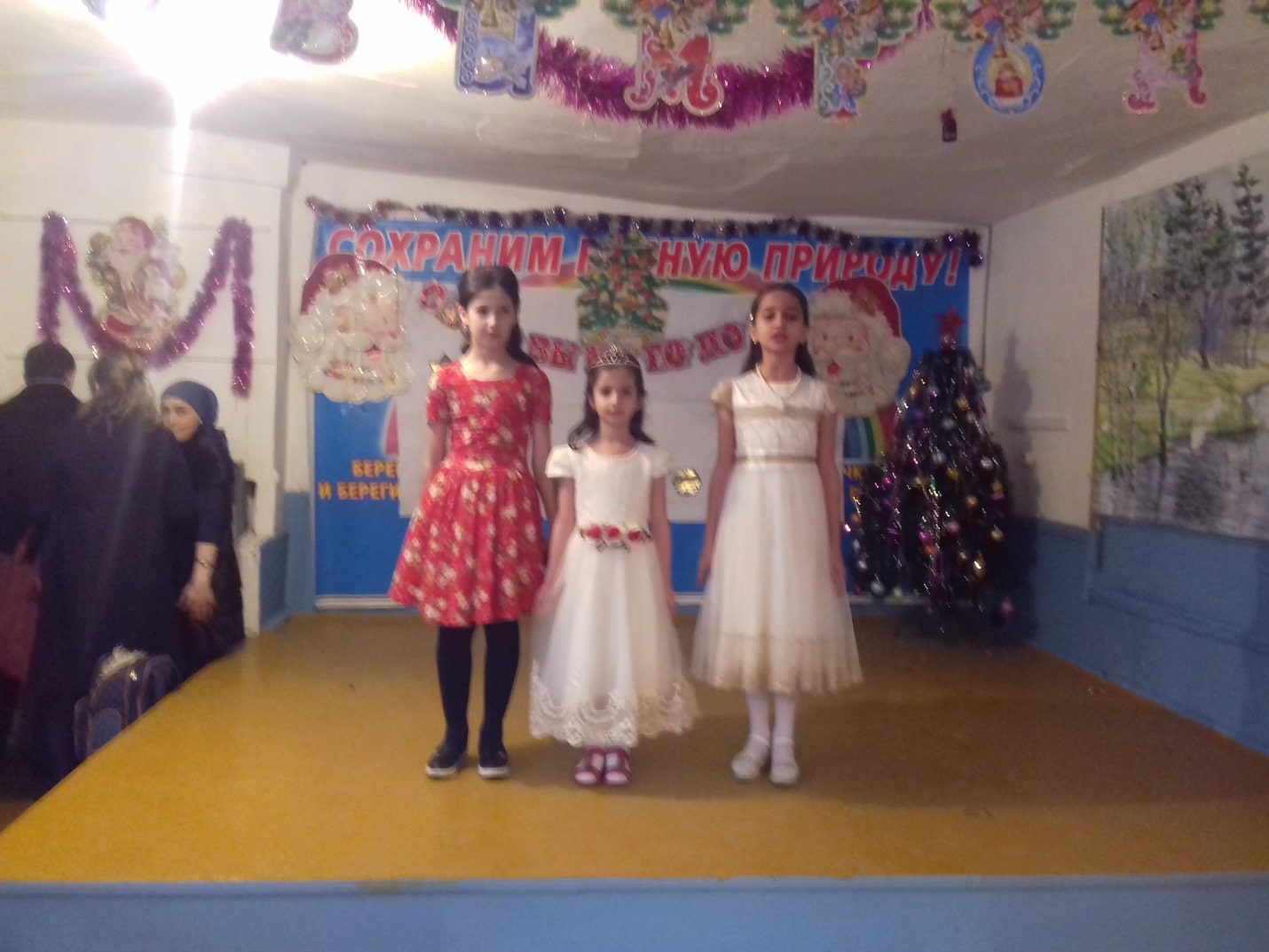 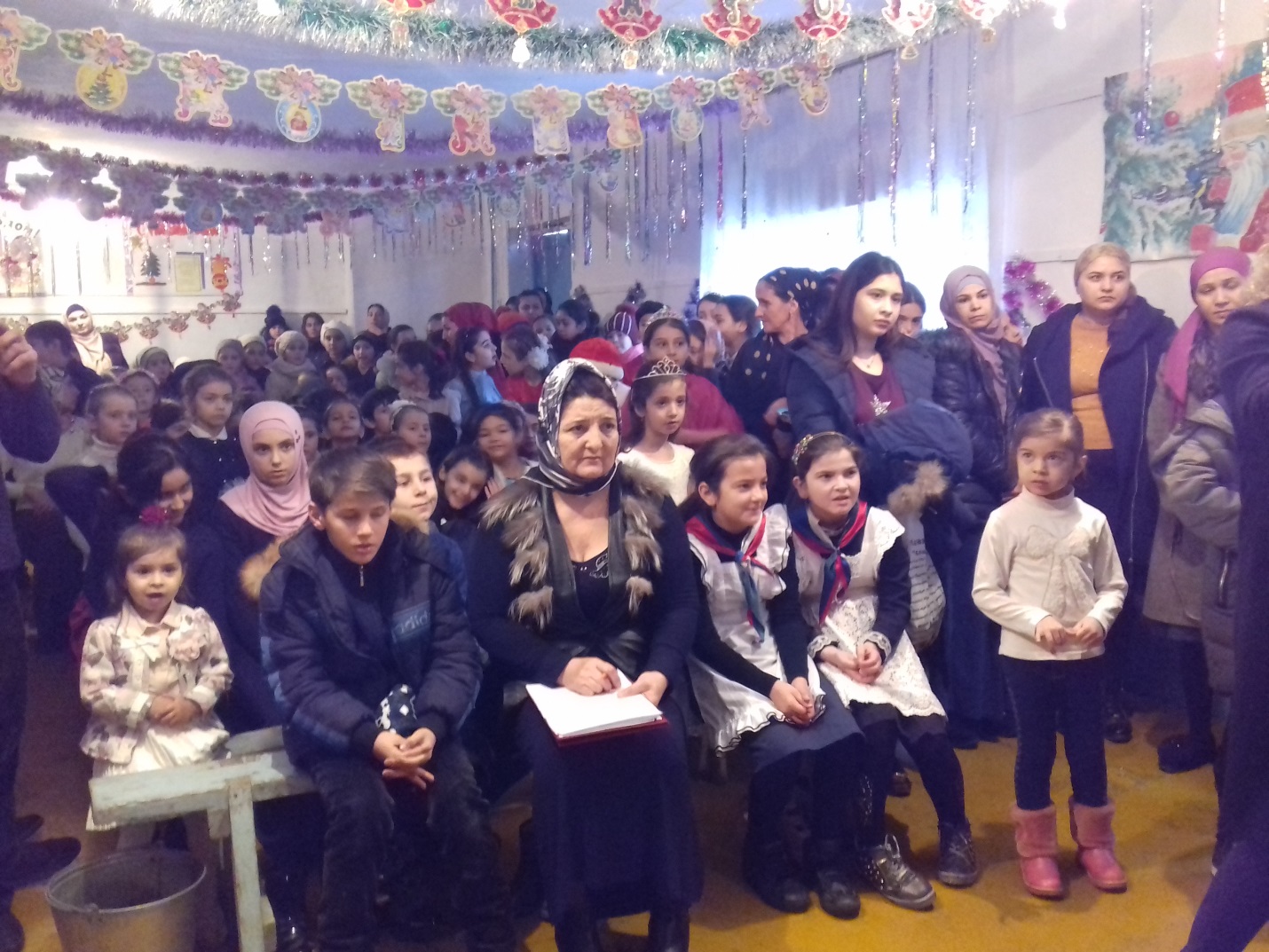 1. Подготовка  к экскурсииа) обследование  местности. б) составление маршрута экскурсии. в) определение видового состава древесно-кустарниковых пород, и птиц. 2.Предварительная беседа с участниками экскурсии и  сообщение темы экскурсии.3.Подготовка вопросов- заданий для групповой работы учащихся4.Проведение инструктажа по т/б при нахождении на природе.5.Проведение экскурсии по маршруту   6.Беседа рук.объединения о зиме и о жизни птиц зимой. 7.Задания  экскурсантам 8.Сбор материала для последующего использования на занятиях в объединении9. После экскурсионная проработка, задания на дом.Отчето проведенной экскурсии «Зимний день эколога-следопыта»                      в объединении «Орнитология» в 2017-2018 учебном году.                                           Рук.объединения  Джабраилова Р.АДата проведения 28.12. 2017г.                                                                  Маршрут: гимназия №1- ЭБЦ - городской парк                                                                                            Охват уч-ся: 43чел., 1-5 гр. уч-ся МКОУ «Гимназия №1».                                                                  Цель проведения:  - изучение зимних явлений в природе, поведения птиц зимой Задачи:Образовательная: -дать представление о сути сезонных явлений в природеРазвивающая:-развивать мышление и навыки самостоятельных наблюдений в природеВоспитательная:- воспитывать у уч-ся любознательность,любовь и бережное отношение к природе, взаимопонимание, уважительное отношение друг к другу.Оборудование: дневник наблюдения, ручка, блокнот, карандаши, фотоаппарат, пакет для сбора природного материала ( плоды, шишки, и др.)  зерна пшеницы, подсолнечника, ячменя и овса для подкормки зимующих птиц. Перед выходом на экскурсию в кабинете с учащимися,  проведен инструктаж по технике безопасности: -ознакомление по стенду с ядовитыми растениями;                                            - не пробуй ни одного  из собранных растений и плодов на вкус; помни, что это может повлечь за собой отравление, а также заражение желудочно-кишечными болезнями.                                                                      - одеть соответствующую одежду по погоде, на ноги одеть прочную обувь;                                                                                                                        - в случае кокой либо травмы обращаться к руководителю                        Так как маршрут пролегал через город, перед экскурсией повторили правила дорожного движения:                                                                                           - при переходе улицы, если нет светофора, нужно посмотреть налево и направо, чтобы убедиться, что поблизости нет едущего транспорта. А при светофоре переходить улицу на зеленый свет или по пешеходной дорожке.                    В природе также нужно соблюдать правила поведения на природе:                                             - нужно вести себя вежливо, нельзя бегать, прыгать, шуметь, распугивать птиц, лазить по деревьям и ломать ветки сосны, елки,                                                                                                        - во время следования по маршруту нельзя отклоняться от заданного маршрута, нельзя убегать вперед или отставать.                                                                               На место экскурсии прибыли благополучно.                                Сначала предложила полюбоваться красотой зимнего пейзажа.                                                                          Во время экскурсии уч-ся определяли породы деревьев, кустарников по внешним признакам: строению ветвей, кроны, цвету коры. Для многих деревьев зима - время распространения семян. У некоторых из них (боярышник, калина,  шиповник) части плодов долго сохраняются на ветках. Они служат пищей для зимующих птиц. На снегу, очень много следов птиц. Это зимующие у нас птицы - вороны, голуби, синицы воробьи, дятлы, серые вороны и другие. Зимой птицам трудно найти себе корм, поэтому их нужно подкармливать. Для этого нужно строить кормушки и каждый день насыпать в них корм. 6. Задания детям.- определить   зимующих птиц в нашем городе- Нужно ли подкармливать птиц зимой?- Наблюдать за птицами при кормлении- Посмотрите и назовите вечно зеленые деревья.                                         - Определите птиц по следам на снегу                                                                                Учащиеся объединения принесли с собой зерна пшеницы, подсолнечника, ячменя и овса и покормили птиц. Итоги экскурсии: Провела обобщающую беседу о проведенной экскурсии, с уч-ся провела конкурс загадок.Учащиеся, сделали зарисовки зимнего пейзажа.                                      Д/З.  Из собранного материала сделать различные поделки и нарисовать птиц и зимний пейзаж.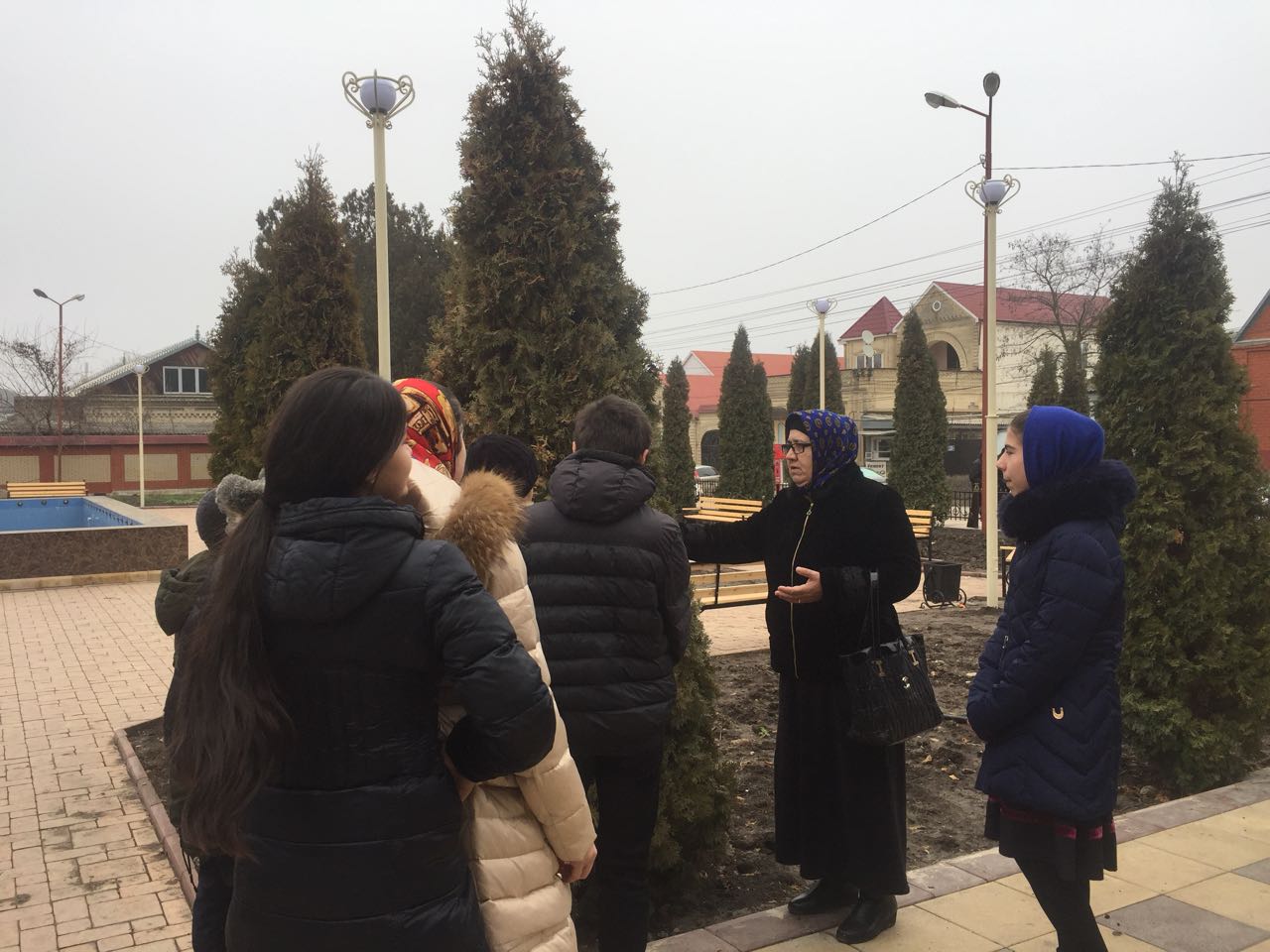 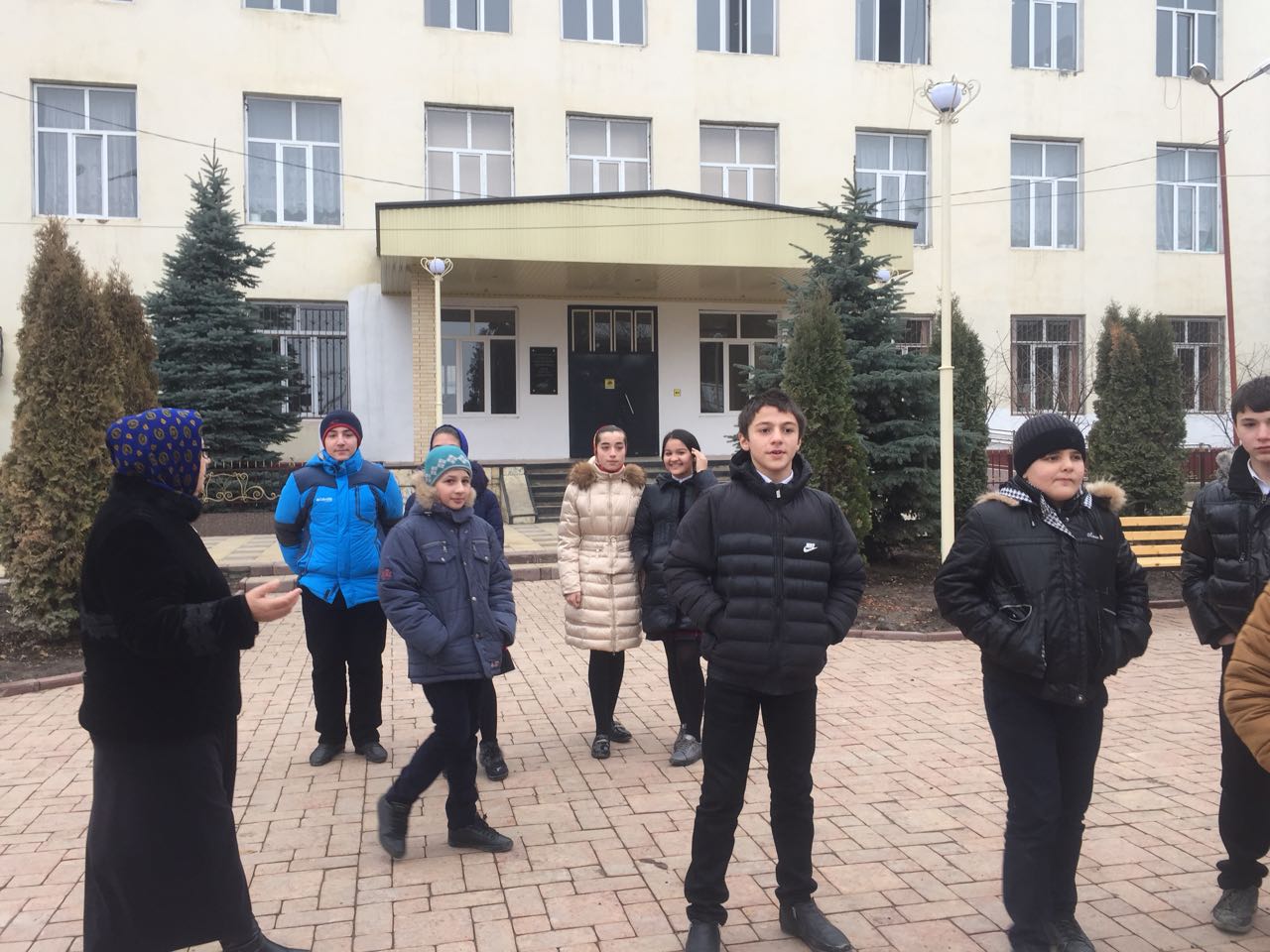            Рук.объед.                                   Джабраилова Р. А.Планпроведения конкурса экологического рисунка «Моя родная природа»                              в номинации «Средняя возрастная группа» среди учащихся 1 -5  групп объединения «Овощеводство»с 15 января по 10 февраля  2018г. рук. объед. Джабраиловой Р.А.1.Ознакомление учащихся объединения  «Орнитология» с положением о проведении конкурса детского экологического рисунка «Моя родная природа»  (18 . 01. 2018г)2. Работа учащихся(1  -5 группы)  над конкурсными материалами по номинации «Средняя возрастная группа».(1-3. 02. 2018г)3. Совместно с учителем закрепленной  школы ,оценка и отбор лучших работ в данной  номинации.(8.02.2018г)5. Организация выставки работ занявших 1-3  места в  школьном этапе конкурса.(8.02.2018г)6.Работу, занявшую 1 место  представить для участия в общегородском туре конкурса на базе ЭБЦ.(10.02.2018г)Рук. объед. «Орнитология» ПДО. ЭБЦ.             Джабраилова Р.АОтчет                                                                                                                                                     рук. объединения «Орнитология»  Джабраиловой  Р.А. по итогам проведения конкурса детского экологического рисунка «Моя родная природа»                                                                            в номинации «Средняя возрастная группа»                                                                                     среди учащихся объединения    в январе- феврале  2018г.  Учащиеся объединения  «Орнитология» 11 января 2018г были ознакомлены с положением о проведении конкурса детского экологического рисунка   «Моя родная природа».Конкурс  был проведен среди учащихся  1 - 5 группах объединения «Орнитология»                                     в  номинации  «Средняя возрастная группа». Охват учащихся составило 40 человек.                                                                        Совместно с зам. директором по УЧ. Шангереевой Н.С.  мы  провели оценку и отбор работ учащихся  в данной номинации. Организовали в гимназии №1 выставку лучших работ.                                                                                                                                            10.02.2018г  лучшие работы представили  для  участия в муниципальном этапе конкурса, который состоится в ЭБЦ с 10 по 15 февраля 2018г. Рук. объед. «Орнитология» ПДО.ЭБЦ.                            Джабраилова Р.А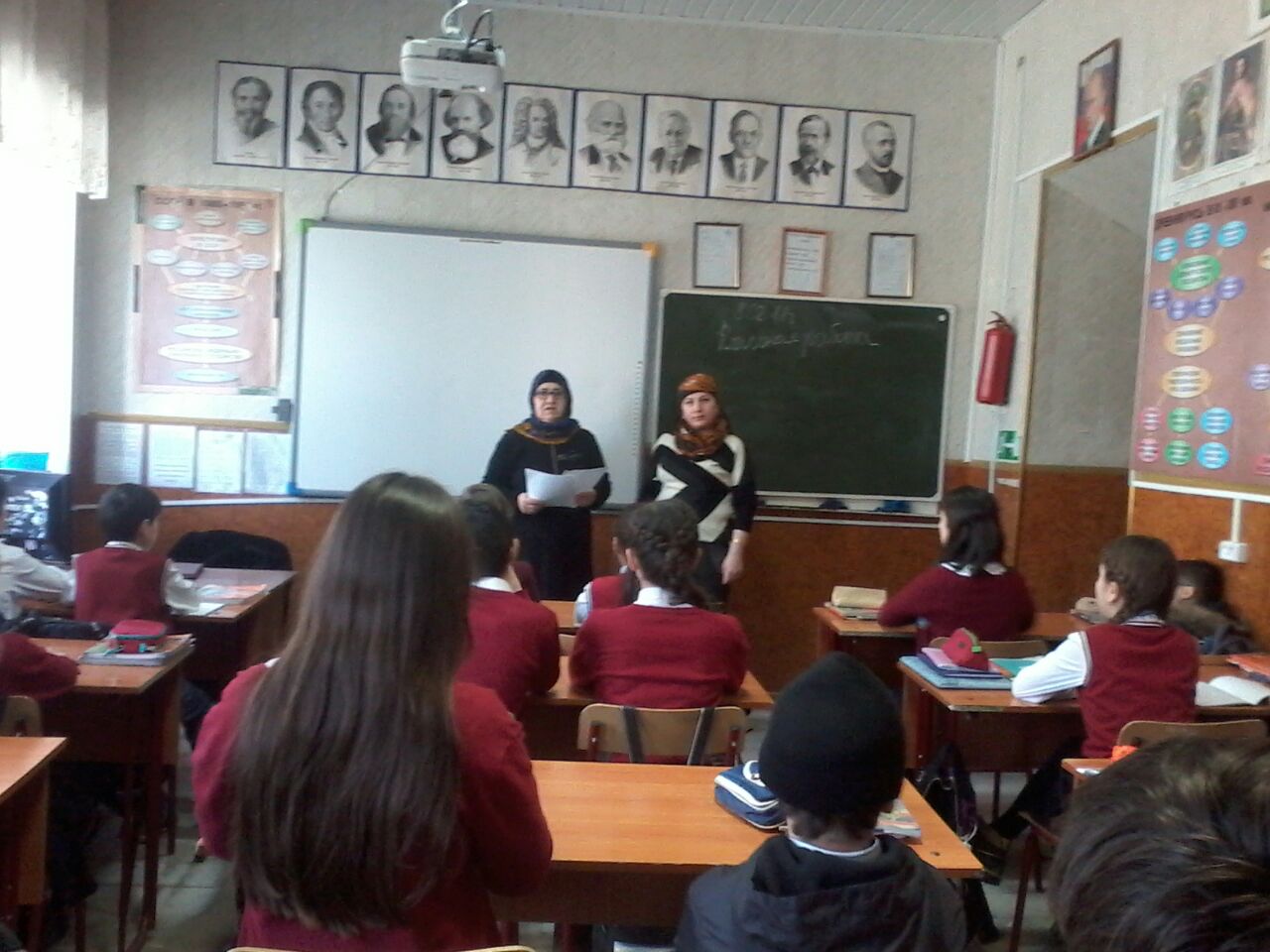 Объявление среди уч-ся  объед. «Орнитология» о проведении конкурса детского экологического рисунка «Моя родная природа»             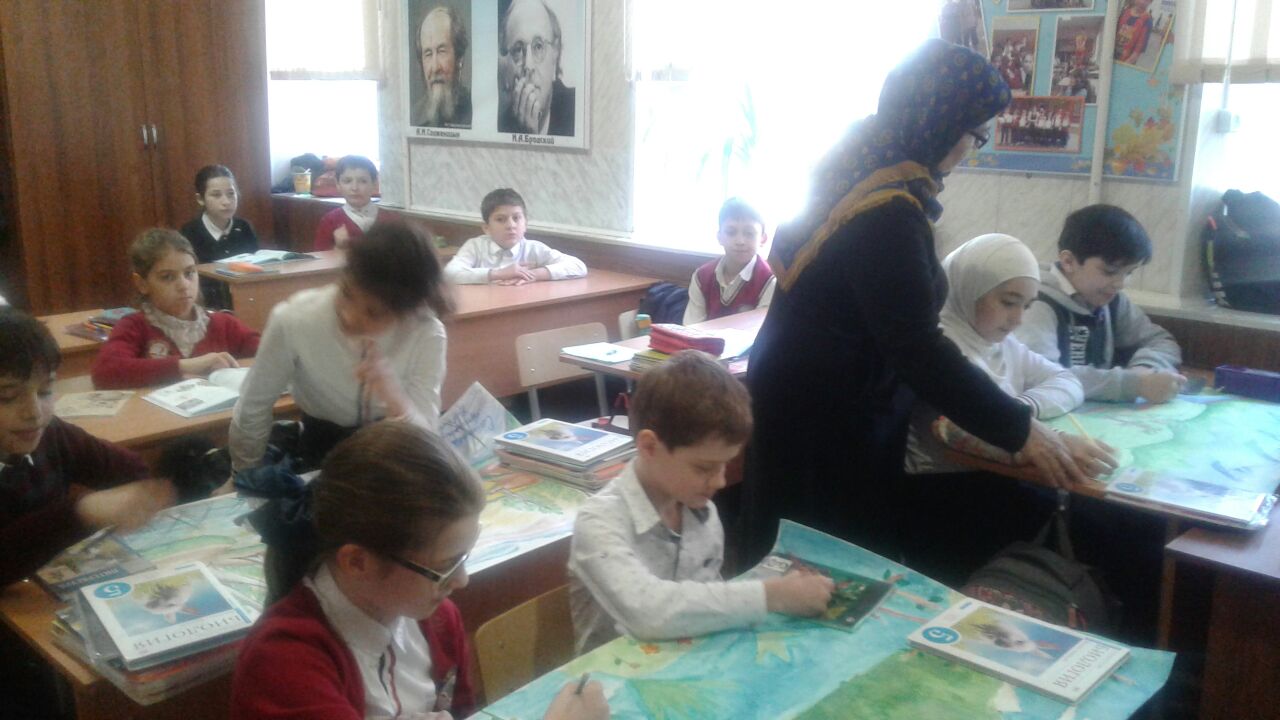 Участие уч-ся объед. «Орнитология» в конкурсе рисунка                                           «Моя родная природа»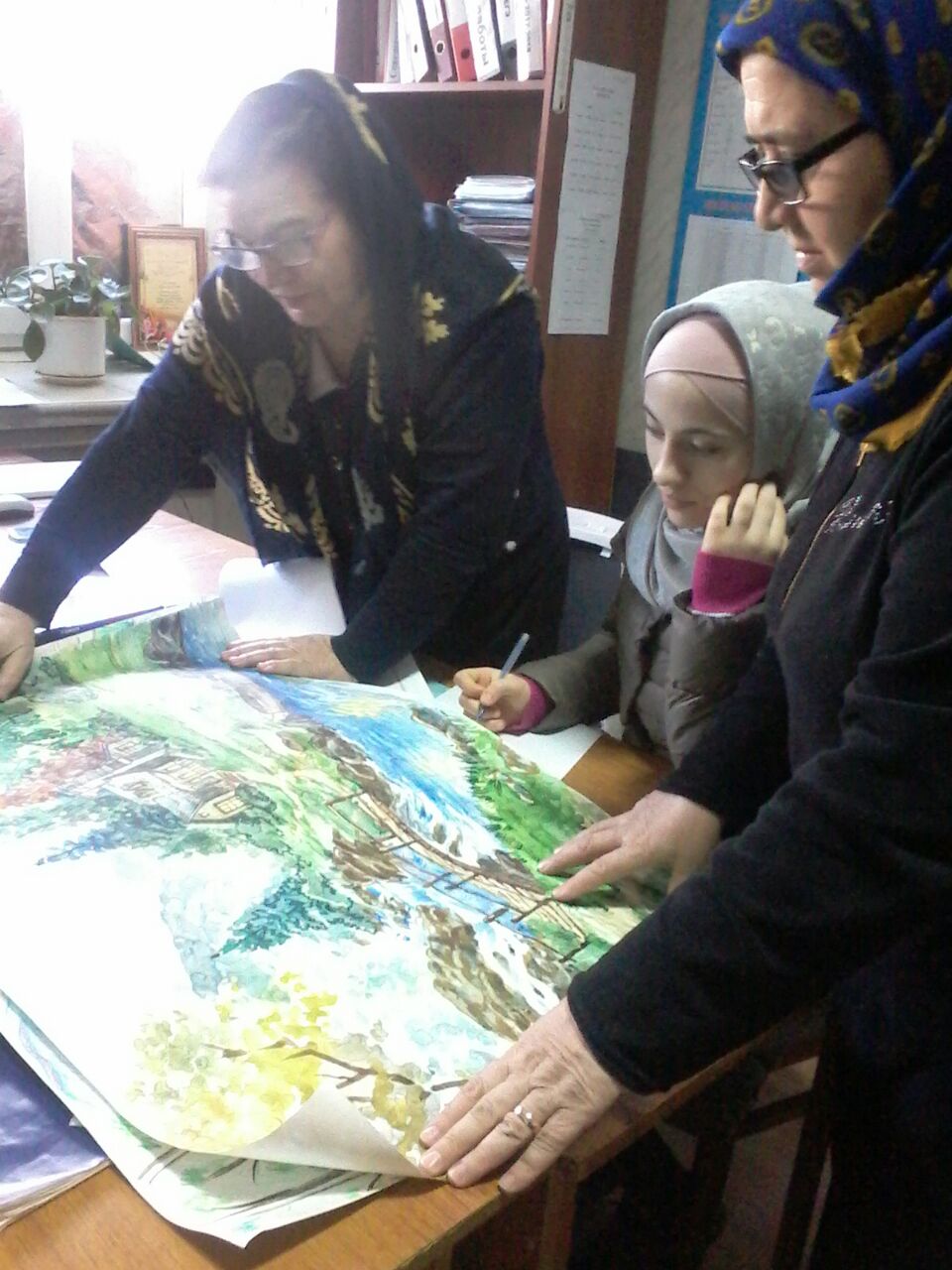 Оценка и отбор лучших работ учащихся                                                                конкурса рисунков «Моя родная природа»Планпроведения конкурса «Живая земля»среди учащихся объединения «Орнитология»Джабраиловой Р.А. в январе 2018г.1.Ознакомление учащихся с положением о проведении конкурса2. Работа над конкурсными материалами3. Выставка лучших работ4. Оценка работ членами жюриОтчетпо итогам проведения конкурса «Живая земля»среди учащихся объединения «Орнитология»в январе 2018г. Рук. объед. Джабраилова Р.А.  Учащиеся объединения  и зам.дир. по ВР. Шабаткаевой З.А. были ознакомлены с положением о проведении литературного конкурса «Живая земля».Конкурс был проведен с целью -привития уч-ся духовно-нравственных ценностей;                              -воспитания у детей ответственности за окружающий их мир природы и бережного к ней отношения;                                                                                 -участия уч-ся в экологических мероприятиях;                                                   -получения уч-ся дополнительных знаний по экологии родного края. Конкурс провела в 5-х группах  в номинации «Экологическая сказка» среди   уч-ся 5 классов «Экологическая новелла» среди уч-ся 7кл. В нем приняло участие 45 уч-ся. Вместе с кл. руководителями этих классов проверила конкурсные работы и отобрала 10 лучших работ. Эти работы были представлены на выставку. Из этих  работ были отобраны по одной работе для участия в общегородском конкурсе, который состоится в ЭБЦ                       в конце января. Это экологическая новела уч-ся 7-1кл. класса Гусейновой Барият «Медовый рай» и экологическая сказка    «Дружить с природой» уч-ся 5-2кл. Гаджидибировой З. 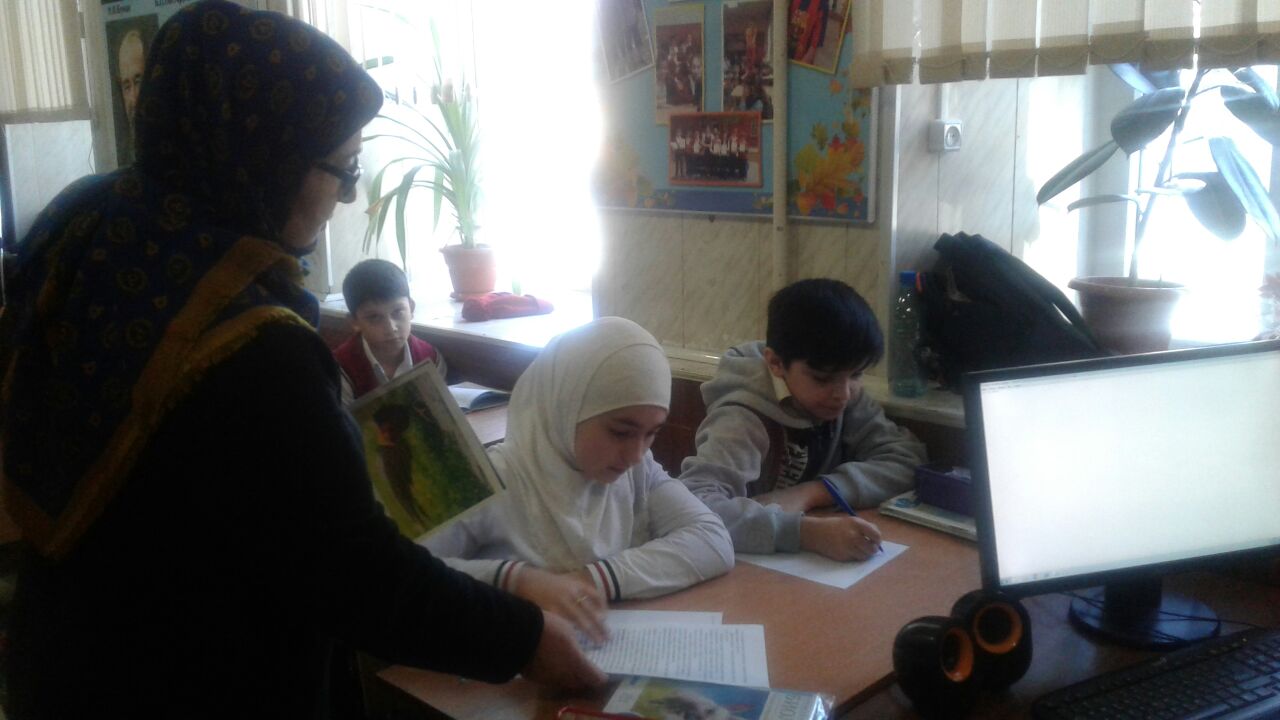 Участие учащихся объед. «Орнитология» в  литературном конкурсе «Живая земля».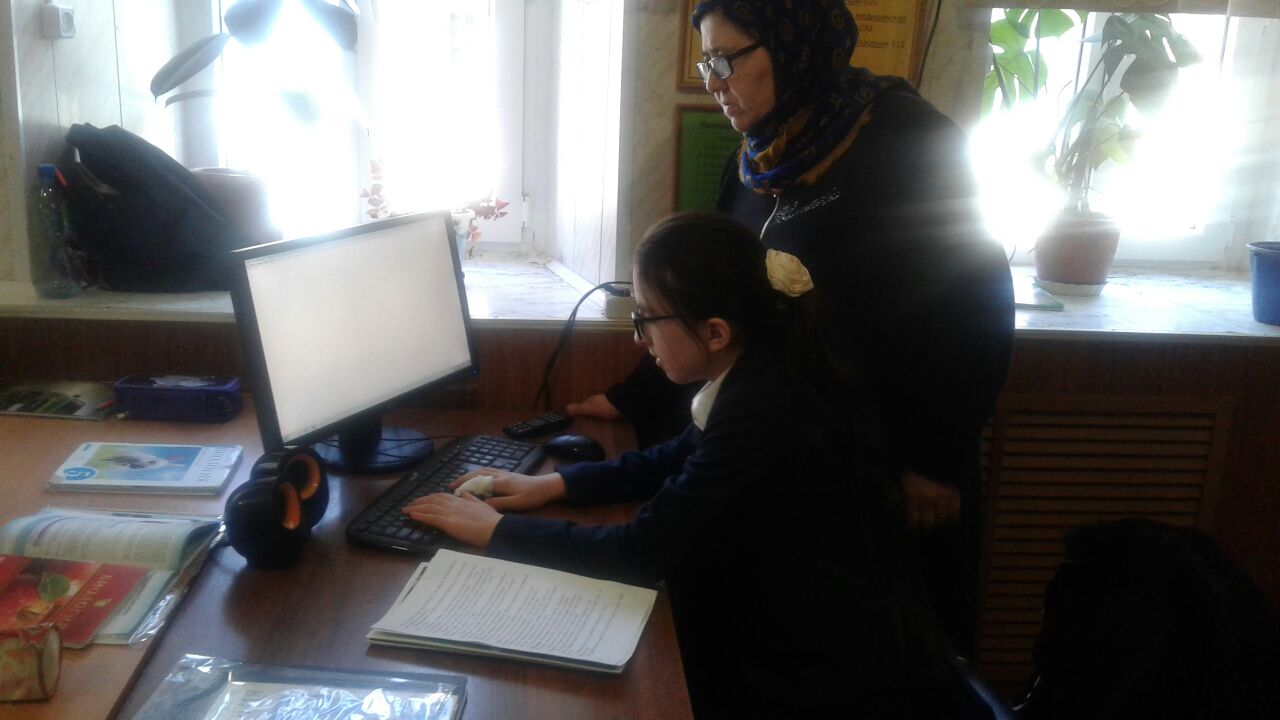 Планпроведения  конкурса «Всемирный день воды»среди учащихся  5  группах объединения «Орнитология»с 15 января по 27 февраля  2018г. рук. объед. Джабраиловой Р.А.1.Ознакомление учащихся объединения  «Орнитология» с положением о проведении конкурса  «Всемирный день воды»              (15 . 01. 2018г)2. Работа учащихся  объединения «Орнитология» над конкурсными материалами по номинации «Литературная» и «Экологический плакат».  «Экологический вестник» (1-9. 02. 2018г)3. Совместно зам. дир. по ВР закрепленной Гимназии №1 Шабаткаевой З.А. оценка и отбор лучших работ в  номинации «Экологический плакат» (10.02.2018г)4. Выставка работ занявших с 1 по 3  места в  школьном этапе конкурса в   группах  объединения (26.02.2018г).5.Совместно биологом Шабаткаевой З.А.   отбор лучших работ в номинации «Литературная» (26.02.2018г)6. Работы, занявшие 1 места  представить для участия в общегородском туре конкурса на базе ЭБЦ.(28.02.2018г).Отчет                                                                                                                                                     рук. объединения «Орнитология»  Джабраиловой Р.А. по итогам проведения конкурса «Всемирный день воды» среди учащихся объединения(в 5группах) в  феврале  2018г.  Учащиеся объединения «Орнитология» 15 января 2018г были ознакомлены с положением о проведении конкурса «Всемирный день воды».Конкурс  был проведен среди учащихся  5 групп  объединения «Орнитология»  в  номинации  «литературная», в номинации «экологический плакат» и «экологический вестник». Охват учащихся составило 47 человек.    Совместно зам. дир. по ВР. закрепленной Гимназии №1 Шабаткаевой З.А. провели оценку и отбор лучших  работ учащихся  в номинации «экологический плакат». Организовали в школе выставку работ занявших призовые места. для участия в муниципальном этапе на базе ЭБЦ были представлены  работы по номинациям: В номинации «Экологический плакат» Расуловой Зайнаб (8-1) занявшей 1 место, Ибрагимовой Камилы уч-ся  7-1класса)  занявшую 2 место  в средней возрастной группе (10-13 лет) и в номинации «литературная» Садуева А. уч-ся 8-1 стихотворение «Вода».  В номинации  «Экологический вестник» предоставляется работа Магомедова Лукманхакима.  В номинации  исследовательских работ «Вода источник жизни» работа уч-ся 9 кл. Сахратулаевой Патимат.  Ознакомление с положением конкурса «Всемирный день воды»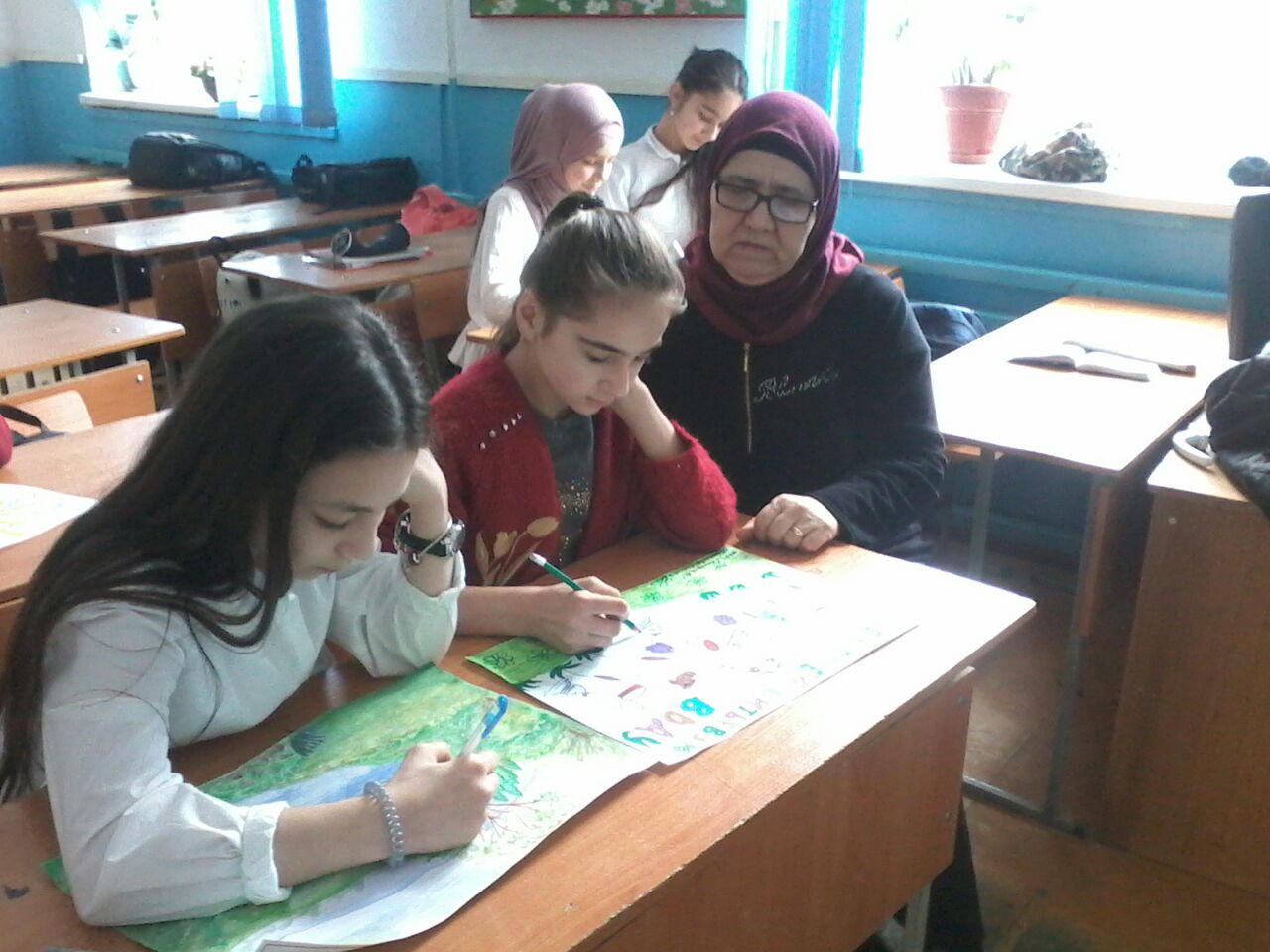 Проведение конкурса в номинации «Экологический плакат»   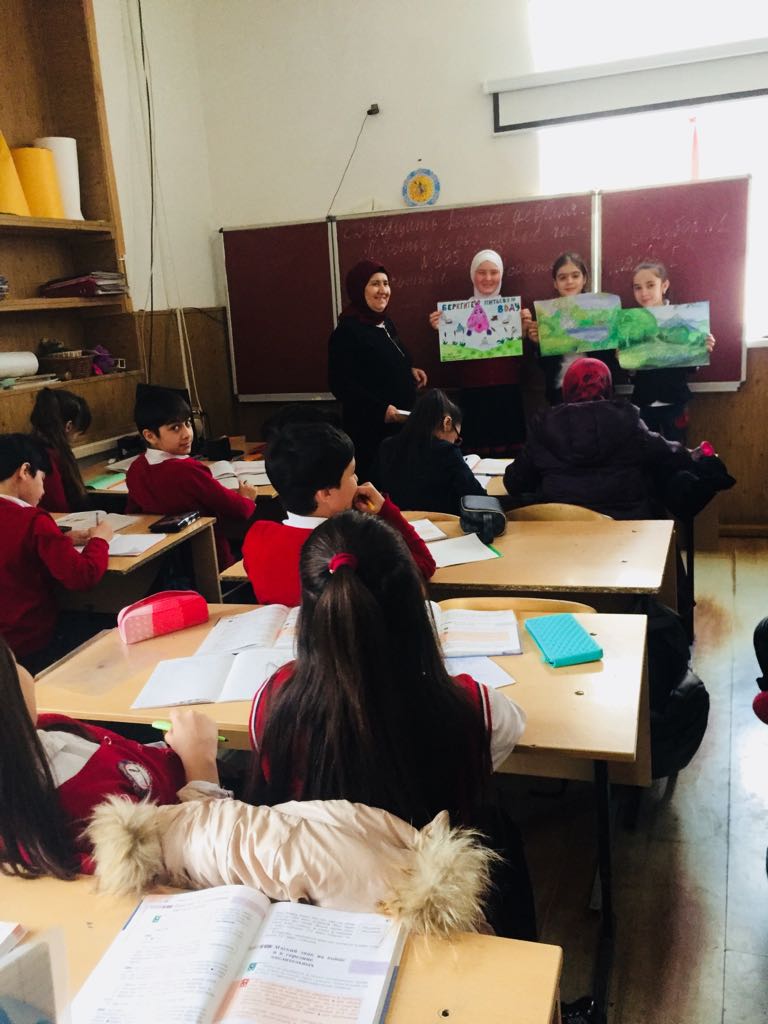 Выставка  работ номинации «Экологический плакат» конкурса  «Всемирный день воды»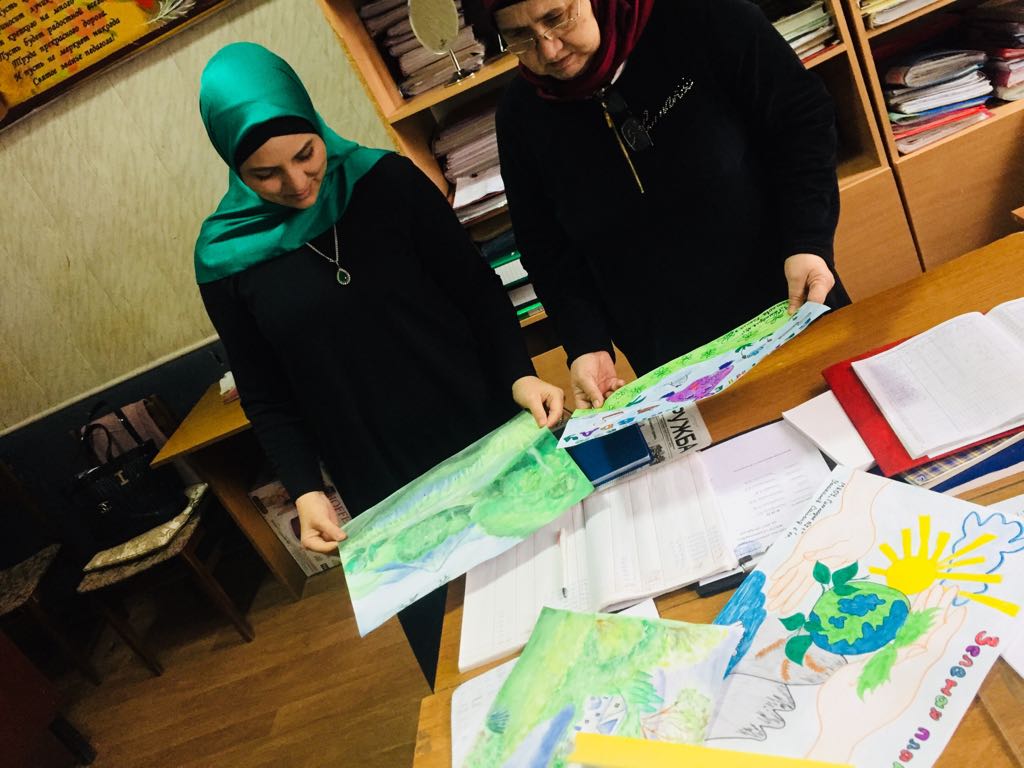 Оценивание конкурсных работ№Направление деятельностисрокиРезультат исполнения1.2.3.4.5.6.7.8.9.10.11.12.13.14.15.16.17.18.19.20.21.22.23.24.25.26.Оформление выставки  посвященному августовскому совещанию учителей.Проведение ознакомительной экскурсии.Ознакомление администрации закрепленной школы с планом проводимых орг. массовых мероприятий, в    гимназии №1 и на ЭБЦ.Принять активное участиена празднике «Урожай-2017».Проведение в закреп.школе экологическое мероприятия на тему:«Трудно птицам зимовать, надо птицам помогать!»Участие в конкурсе исследовательских работ«Актуальные проблемы экологии»Проведение городской экологической олимпиады.Осенняя экскурсия на тему«Здравствуй осень».Участие в новогодней акции«Чтобы не вырубались ели».Участие на новогоднем утреннике.Экскурсия на тему:«Зимний день эколога следопыта».Проведение конкурса «Живая Земля».Проведение конкурса «Моя родная природа». Провести с уч-ся объединения,  конкурс «Зеленая планета -2017».Провести с уч-ся объединения,  конкурс «Животный мир заповедного Дагестана-2017».Участие, в конференции посвященное ко «Дню воды».Экскурсия на тему: « Навстречу  весне».Проведение экологического мероприятия в  гимназии №1 на тему:  «Добро пожаловать, птицы!»Участие на празднике«День птиц».Участие в конференции, посвященной  ко «Дню Земли».Участие в слете юных экологовУчастие в слете с/х профессий. Участие в городской выставке, посвященной «Дню мира и труда».Участие в выставке ко «Дню защиты детей».Участие в конкурсе ко «Дню охраны окружающей среды».Представить отчеты по мероприятиям по мере их проведения.АвгустСентябрьсентябрьоктябрьоктябрьоктябрьоктябрьноябрьдекабрьдекабрьянварьфевральфевральмартмартмартмартмартапрельапрельапрельапрельмайиюньиюньв теч. года